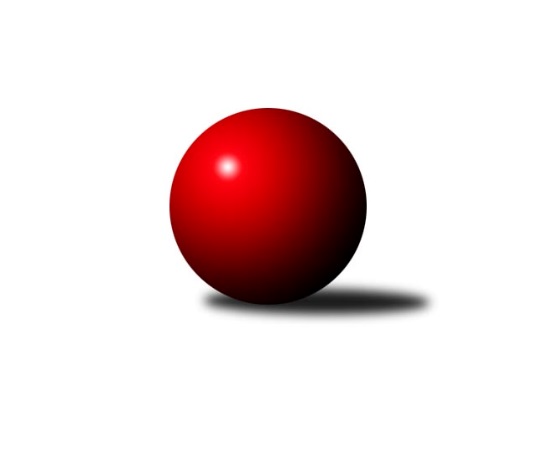 Č.10Ročník 2015/2016	25.5.2024 1. KLM 2015/2016Statistika 10. kolaTabulka družstev:		družstvo	záp	výh	rem	proh	skore	sety	průměr	body	plné	dorážka	chyby	1.	SKK Rokycany	9	8	0	1	51.0 : 21.0 	(142.0 : 74.0)	3518	16	2286	1232	11.1	2.	TJ Sokol KARE Luhačovice˝A˝	10	8	0	2	54.0 : 26.0 	(136.5 : 103.5)	3447	16	2263	1184	16.7	3.	KK PSJ Jihlava	10	7	0	3	50.0 : 30.0 	(136.0 : 104.0)	3451	14	2254	1196	14.3	4.	KK Slavoj Praha	10	6	1	3	47.0 : 33.0 	(127.5 : 112.5)	3447	13	2276	1170	13	5.	TJ Sokol Husovice	10	6	0	4	45.0 : 35.0 	(129.0 : 111.0)	3450	12	2267	1183	11.9	6.	Baník Stříbro Klokani	10	5	0	5	40.5 : 39.5 	(120.5 : 119.5)	3525	10	2297	1228	13.9	7.	SKK Jičín	9	4	1	4	36.0 : 36.0 	(108.5 : 107.5)	3362	9	2230	1132	16.2	8.	SKK Svijany  Vrchlabí	9	4	0	5	34.0 : 38.0 	(109.0 : 107.0)	3438	8	2252	1185	11.4	9.	TJ Valašské Meziříčí	9	4	0	5	32.0 : 40.0 	(93.5 : 122.5)	3393	8	2227	1166	17.7	10.	HKK Olomouc ˝A˝	10	2	1	7	32.5 : 47.5 	(104.0 : 136.0)	3374	5	2228	1146	13.9	11.	TJ Červený Kostelec	10	2	0	8	27.0 : 53.0 	(99.5 : 140.5)	3403	4	2239	1164	19.1	12.	KK Moravská Slávia Brno ˝A˝	10	0	1	9	15.0 : 65.0 	(86.0 : 154.0)	3345	1	2195	1150	18.9Tabulka doma:		družstvo	záp	výh	rem	proh	skore	sety	průměr	body	maximum	minimum	1.	KK PSJ Jihlava	6	6	0	0	40.0 : 8.0 	(95.0 : 49.0)	3483	12	3597	3359	2.	TJ Sokol Husovice	6	5	0	1	35.0 : 13.0 	(89.0 : 55.0)	3471	10	3627	3392	3.	KK Slavoj Praha	6	4	1	1	31.0 : 17.0 	(77.5 : 66.5)	3489	9	3605	3370	4.	SKK Rokycany	4	4	0	0	26.0 : 6.0 	(65.5 : 30.5)	3596	8	3687	3542	5.	TJ Sokol KARE Luhačovice˝A˝	4	4	0	0	26.0 : 6.0 	(63.0 : 33.0)	3441	8	3498	3390	6.	SKK Jičín	5	3	1	1	26.0 : 14.0 	(64.5 : 55.5)	3493	7	3539	3456	7.	SKK Svijany  Vrchlabí	4	3	0	1	20.5 : 11.5 	(56.0 : 40.0)	3692	6	3738	3641	8.	TJ Valašské Meziříčí	4	3	0	1	17.0 : 15.0 	(50.5 : 45.5)	3471	6	3590	3345	9.	Baník Stříbro Klokani	6	3	0	3	25.0 : 23.0 	(76.0 : 68.0)	3507	6	3600	3409	10.	TJ Červený Kostelec	4	2	0	2	16.0 : 16.0 	(43.5 : 52.5)	3457	4	3504	3397	11.	HKK Olomouc ˝A˝	4	0	0	4	8.5 : 23.5 	(39.0 : 57.0)	3405	0	3484	3249	12.	KK Moravská Slávia Brno ˝A˝	5	0	0	5	7.0 : 33.0 	(43.0 : 77.0)	3187	0	3278	3078Tabulka venku:		družstvo	záp	výh	rem	proh	skore	sety	průměr	body	maximum	minimum	1.	SKK Rokycany	5	4	0	1	25.0 : 15.0 	(76.5 : 43.5)	3502	8	3636	3231	2.	TJ Sokol KARE Luhačovice˝A˝	6	4	0	2	28.0 : 20.0 	(73.5 : 70.5)	3448	8	3562	3341	3.	HKK Olomouc ˝A˝	6	2	1	3	24.0 : 24.0 	(65.0 : 79.0)	3368	5	3478	3276	4.	KK Slavoj Praha	4	2	0	2	16.0 : 16.0 	(50.0 : 46.0)	3436	4	3533	3385	5.	Baník Stříbro Klokani	4	2	0	2	15.5 : 16.5 	(44.5 : 51.5)	3530	4	3690	3438	6.	SKK Jičín	4	1	0	3	10.0 : 22.0 	(44.0 : 52.0)	3329	2	3407	3282	7.	KK PSJ Jihlava	4	1	0	3	10.0 : 22.0 	(41.0 : 55.0)	3443	2	3534	3348	8.	TJ Sokol Husovice	4	1	0	3	10.0 : 22.0 	(40.0 : 56.0)	3445	2	3511	3367	9.	TJ Valašské Meziříčí	5	1	0	4	15.0 : 25.0 	(43.0 : 77.0)	3377	2	3478	3240	10.	SKK Svijany  Vrchlabí	5	1	0	4	13.5 : 26.5 	(53.0 : 67.0)	3387	2	3453	3259	11.	KK Moravská Slávia Brno ˝A˝	5	0	1	4	8.0 : 32.0 	(43.0 : 77.0)	3377	1	3453	3291	12.	TJ Červený Kostelec	6	0	0	6	11.0 : 37.0 	(56.0 : 88.0)	3394	0	3635	3253Tabulka podzimní části:		družstvo	záp	výh	rem	proh	skore	sety	průměr	body	doma	venku	1.	SKK Rokycany	9	8	0	1	51.0 : 21.0 	(142.0 : 74.0)	3518	16 	4 	0 	0 	4 	0 	1	2.	TJ Sokol KARE Luhačovice˝A˝	10	8	0	2	54.0 : 26.0 	(136.5 : 103.5)	3447	16 	4 	0 	0 	4 	0 	2	3.	KK PSJ Jihlava	10	7	0	3	50.0 : 30.0 	(136.0 : 104.0)	3451	14 	6 	0 	0 	1 	0 	3	4.	KK Slavoj Praha	10	6	1	3	47.0 : 33.0 	(127.5 : 112.5)	3447	13 	4 	1 	1 	2 	0 	2	5.	TJ Sokol Husovice	10	6	0	4	45.0 : 35.0 	(129.0 : 111.0)	3450	12 	5 	0 	1 	1 	0 	3	6.	Baník Stříbro Klokani	10	5	0	5	40.5 : 39.5 	(120.5 : 119.5)	3525	10 	3 	0 	3 	2 	0 	2	7.	SKK Jičín	9	4	1	4	36.0 : 36.0 	(108.5 : 107.5)	3362	9 	3 	1 	1 	1 	0 	3	8.	SKK Svijany  Vrchlabí	9	4	0	5	34.0 : 38.0 	(109.0 : 107.0)	3438	8 	3 	0 	1 	1 	0 	4	9.	TJ Valašské Meziříčí	9	4	0	5	32.0 : 40.0 	(93.5 : 122.5)	3393	8 	3 	0 	1 	1 	0 	4	10.	HKK Olomouc ˝A˝	10	2	1	7	32.5 : 47.5 	(104.0 : 136.0)	3374	5 	0 	0 	4 	2 	1 	3	11.	TJ Červený Kostelec	10	2	0	8	27.0 : 53.0 	(99.5 : 140.5)	3403	4 	2 	0 	2 	0 	0 	6	12.	KK Moravská Slávia Brno ˝A˝	10	0	1	9	15.0 : 65.0 	(86.0 : 154.0)	3345	1 	0 	0 	5 	0 	1 	4Tabulka jarní části:		družstvo	záp	výh	rem	proh	skore	sety	průměr	body	doma	venku	1.	SKK Svijany  Vrchlabí	0	0	0	0	0.0 : 0.0 	(0.0 : 0.0)	0	0 	0 	0 	0 	0 	0 	0 	2.	SKK Jičín	0	0	0	0	0.0 : 0.0 	(0.0 : 0.0)	0	0 	0 	0 	0 	0 	0 	0 	3.	SKK Rokycany	0	0	0	0	0.0 : 0.0 	(0.0 : 0.0)	0	0 	0 	0 	0 	0 	0 	0 	4.	TJ Červený Kostelec	0	0	0	0	0.0 : 0.0 	(0.0 : 0.0)	0	0 	0 	0 	0 	0 	0 	0 	5.	Baník Stříbro Klokani	0	0	0	0	0.0 : 0.0 	(0.0 : 0.0)	0	0 	0 	0 	0 	0 	0 	0 	6.	KK Slavoj Praha	0	0	0	0	0.0 : 0.0 	(0.0 : 0.0)	0	0 	0 	0 	0 	0 	0 	0 	7.	TJ Sokol KARE Luhačovice˝A˝	0	0	0	0	0.0 : 0.0 	(0.0 : 0.0)	0	0 	0 	0 	0 	0 	0 	0 	8.	KK Moravská Slávia Brno ˝A˝	0	0	0	0	0.0 : 0.0 	(0.0 : 0.0)	0	0 	0 	0 	0 	0 	0 	0 	9.	TJ Valašské Meziříčí	0	0	0	0	0.0 : 0.0 	(0.0 : 0.0)	0	0 	0 	0 	0 	0 	0 	0 	10.	KK PSJ Jihlava	0	0	0	0	0.0 : 0.0 	(0.0 : 0.0)	0	0 	0 	0 	0 	0 	0 	0 	11.	TJ Sokol Husovice	0	0	0	0	0.0 : 0.0 	(0.0 : 0.0)	0	0 	0 	0 	0 	0 	0 	0 	12.	HKK Olomouc ˝A˝	0	0	0	0	0.0 : 0.0 	(0.0 : 0.0)	0	0 	0 	0 	0 	0 	0 	0 Zisk bodů pro družstvo:		jméno hráče	družstvo	body	zápasy	v %	dílčí body	sety	v %	1.	Zdeněk Vymazal 	TJ Sokol Husovice 	9	/	10	(90%)	31	/	40	(78%)	2.	Rostislav Gorecký 	TJ Sokol KARE Luhačovice˝A˝ 	9	/	10	(90%)	29.5	/	40	(74%)	3.	Michal Markus 	TJ Sokol KARE Luhačovice˝A˝ 	8	/	10	(80%)	28	/	40	(70%)	4.	Martin Vaněk 	HKK Olomouc ˝A˝ 	8	/	10	(80%)	25	/	40	(63%)	5.	Anton Stašák 	KK Slavoj Praha 	8	/	10	(80%)	23.5	/	40	(59%)	6.	Robin Parkan 	KK PSJ Jihlava 	7	/	8	(88%)	23.5	/	32	(73%)	7.	Michal Pytlík 	SKK Rokycany 	7	/	9	(78%)	29	/	36	(81%)	8.	Roman Pytlík 	SKK Rokycany 	7	/	9	(78%)	26.5	/	36	(74%)	9.	Jan Bína 	SKK Jičín 	7	/	9	(78%)	24.5	/	36	(68%)	10.	Vojtěch Špelina 	SKK Rokycany 	7	/	9	(78%)	22	/	36	(61%)	11.	Radek Havran 	HKK Olomouc ˝A˝ 	7	/	9	(78%)	21	/	36	(58%)	12.	Radek Polách 	TJ Sokol KARE Luhačovice˝A˝ 	7	/	9	(78%)	20	/	36	(56%)	13.	Tomáš Valík 	KK PSJ Jihlava 	7	/	10	(70%)	25.5	/	40	(64%)	14.	Zdeněk Gartus 	KK Slavoj Praha 	7	/	10	(70%)	25	/	40	(63%)	15.	David Junek 	Baník Stříbro Klokani 	7	/	10	(70%)	23	/	40	(58%)	16.	Daniel Neumann 	TJ Červený Kostelec   	7	/	10	(70%)	18.5	/	40	(46%)	17.	Jiří Mrlík 	TJ Sokol KARE Luhačovice˝A˝ 	6	/	9	(67%)	25.5	/	36	(71%)	18.	Václav Rychtařík ml.	KK PSJ Jihlava 	6	/	9	(67%)	24	/	36	(67%)	19.	Tomáš Cabák 	TJ Valašské Meziříčí 	6	/	9	(67%)	21.5	/	36	(60%)	20.	Jiří Baloun 	Baník Stříbro Klokani 	6	/	9	(67%)	21	/	36	(58%)	21.	Martin Pejčoch 	Baník Stříbro Klokani 	6	/	9	(67%)	20.5	/	36	(57%)	22.	Evžen Valtr 	KK Slavoj Praha 	6	/	10	(60%)	25	/	40	(63%)	23.	Stanislav Partl 	KK PSJ Jihlava 	6	/	10	(60%)	21	/	40	(53%)	24.	David Kuděj 	KK Slavoj Praha 	6	/	10	(60%)	21	/	40	(53%)	25.	Libor Škoula 	TJ Sokol Husovice 	6	/	10	(60%)	20.5	/	40	(51%)	26.	Ondřej Topič 	TJ Valašské Meziříčí 	5	/	8	(63%)	16.5	/	32	(52%)	27.	Zdeněk Říha 	SKK Svijany  Vrchlabí 	5	/	8	(63%)	16	/	32	(50%)	28.	Pavel Honsa 	SKK Rokycany 	5	/	9	(56%)	25	/	36	(69%)	29.	Jan Endršt 	SKK Rokycany 	5	/	9	(56%)	21.5	/	36	(60%)	30.	Jiří Partl 	KK PSJ Jihlava 	5	/	9	(56%)	21.5	/	36	(60%)	31.	Kamil Bartoš 	HKK Olomouc ˝A˝ 	5	/	9	(56%)	20.5	/	36	(57%)	32.	Jiří Axman ml. ml.	TJ Sokol Husovice 	5	/	9	(56%)	19.5	/	36	(54%)	33.	David Hobl 	SKK Svijany  Vrchlabí 	5	/	9	(56%)	16	/	36	(44%)	34.	Roman Straka 	SKK Svijany  Vrchlabí 	4.5	/	9	(50%)	20.5	/	36	(57%)	35.	Karel Zubalík 	HKK Olomouc ˝A˝ 	4.5	/	9	(50%)	13	/	36	(36%)	36.	Vlastimil Zeman ml. ml.	Baník Stříbro Klokani 	4.5	/	10	(45%)	16.5	/	40	(41%)	37.	Vladimír Výrek 	TJ Valašské Meziříčí 	4	/	6	(67%)	14	/	24	(58%)	38.	Jiří Vejvara 	SKK Svijany  Vrchlabí 	4	/	8	(50%)	16	/	32	(50%)	39.	Pavel Kaan 	SKK Jičín 	4	/	8	(50%)	16	/	32	(50%)	40.	Ondřej Mrkos 	TJ Červený Kostelec   	4	/	9	(44%)	18.5	/	36	(51%)	41.	Štěpán Šreiber 	SKK Rokycany 	4	/	9	(44%)	18	/	36	(50%)	42.	Václav Mazur 	TJ Sokol Husovice 	4	/	9	(44%)	17.5	/	36	(49%)	43.	Miroslav Milan 	KK Moravská Slávia Brno ˝A˝ 	4	/	10	(40%)	20	/	40	(50%)	44.	Lukáš Janko 	TJ Červený Kostelec   	4	/	10	(40%)	18	/	40	(45%)	45.	Michal Rolf 	SKK Svijany  Vrchlabí 	3.5	/	9	(39%)	20	/	36	(56%)	46.	Dušan Ryba 	TJ Sokol Husovice 	3	/	5	(60%)	11	/	20	(55%)	47.	Ladislav Beránek 	SKK Jičín 	3	/	5	(60%)	10	/	20	(50%)	48.	Jiří Drábek 	SKK Jičín 	3	/	6	(50%)	13	/	24	(54%)	49.	Lukáš Vik 	SKK Jičín 	3	/	6	(50%)	12.5	/	24	(52%)	50.	Jiří Radil 	TJ Sokol Husovice 	3	/	6	(50%)	10.5	/	24	(44%)	51.	Martin Mýl 	TJ Červený Kostelec   	3	/	6	(50%)	10	/	24	(42%)	52.	Tomáš Molek 	TJ Sokol KARE Luhačovice˝A˝ 	3	/	7	(43%)	14	/	28	(50%)	53.	David Volek 	TJ Valašské Meziříčí 	3	/	7	(43%)	12	/	28	(43%)	54.	Jiří Bartoníček 	SKK Svijany  Vrchlabí 	3	/	8	(38%)	16.5	/	32	(52%)	55.	Pavel Novák 	TJ Červený Kostelec   	3	/	8	(38%)	11.5	/	32	(36%)	56.	Filip Lekeš 	TJ Sokol KARE Luhačovice˝A˝ 	3	/	8	(38%)	11	/	32	(34%)	57.	Lukáš Doubrava 	Baník Stříbro Klokani 	3	/	9	(33%)	15.5	/	36	(43%)	58.	Petr Pavlík 	KK Slavoj Praha 	3	/	9	(33%)	15	/	36	(42%)	59.	Jiří Němec 	HKK Olomouc ˝A˝ 	3	/	9	(33%)	12.5	/	36	(35%)	60.	Radim Hostinský 	KK Moravská Slávia Brno ˝A˝ 	3	/	10	(30%)	12.5	/	40	(31%)	61.	Dalibor Dvorník 	KK Moravská Slávia Brno ˝A˝ 	3	/	10	(30%)	12	/	40	(30%)	62.	Vlastimil Zeman st. 	Baník Stříbro Klokani 	2	/	3	(67%)	8.5	/	12	(71%)	63.	Daniel Braun 	KK PSJ Jihlava 	2	/	4	(50%)	8	/	16	(50%)	64.	Ondřej Němec 	KK Moravská Slávia Brno ˝A˝ 	2	/	4	(50%)	6	/	16	(38%)	65.	Josef Dvořák 	KK Slavoj Praha 	2	/	6	(33%)	9.5	/	24	(40%)	66.	Dalibor Jandík 	TJ Valašské Meziříčí 	2	/	6	(33%)	8.5	/	24	(35%)	67.	Jiří Ouhel 	KK PSJ Jihlava 	2	/	7	(29%)	9	/	28	(32%)	68.	Jan Horn 	TJ Červený Kostelec   	2	/	8	(25%)	15.5	/	32	(48%)	69.	Josef Vejvara 	SKK Jičín 	2	/	8	(25%)	13.5	/	32	(42%)	70.	Jaroslav Soukup 	SKK Jičín 	2	/	8	(25%)	11	/	32	(34%)	71.	Dalibor Tuček 	TJ Valašské Meziříčí 	2	/	8	(25%)	11	/	32	(34%)	72.	Milan Klika 	KK Moravská Slávia Brno ˝A˝ 	2	/	10	(20%)	13.5	/	40	(34%)	73.	Pavel Louda 	SKK Jičín 	1	/	1	(100%)	4	/	4	(100%)	74.	Tomaš Žižlavský 	TJ Sokol Husovice 	1	/	1	(100%)	3	/	4	(75%)	75.	Pavel Kubálek 	TJ Sokol KARE Luhačovice˝A˝ 	1	/	1	(100%)	2.5	/	4	(63%)	76.	Jakub Čopák 	KK PSJ Jihlava 	1	/	1	(100%)	2.5	/	4	(63%)	77.	Vlado Žiško 	SKK Svijany  Vrchlabí 	1	/	2	(50%)	3	/	8	(38%)	78.	Jiří Kudláček 	TJ Sokol KARE Luhačovice˝A˝ 	1	/	2	(50%)	3	/	8	(38%)	79.	Jan Machálek ml. ml.	TJ Sokol Husovice 	1	/	3	(33%)	8	/	12	(67%)	80.	Michal Šimek 	TJ Sokol Husovice 	1	/	4	(25%)	4	/	16	(25%)	81.	Martin Vrbata 	Baník Stříbro Klokani 	1	/	6	(17%)	10	/	24	(42%)	82.	Daniel Šefr 	TJ Valašské Meziříčí 	1	/	6	(17%)	7	/	24	(29%)	83.	Marian Hošek 	HKK Olomouc ˝A˝ 	1	/	9	(11%)	9	/	36	(25%)	84.	Pavel Antoš 	KK Moravská Slávia Brno ˝A˝ 	1	/	10	(10%)	16.5	/	40	(41%)	85.	Ivo Hostinský 	KK Moravská Slávia Brno ˝A˝ 	0	/	1	(0%)	2	/	4	(50%)	86.	Pavel Maršík 	SKK Svijany  Vrchlabí 	0	/	1	(0%)	1	/	4	(25%)	87.	Milan Žáček 	TJ Sokol KARE Luhačovice˝A˝ 	0	/	1	(0%)	0	/	4	(0%)	88.	Daniel Bouda 	TJ Červený Kostelec   	0	/	1	(0%)	0	/	4	(0%)	89.	Stanislav Březina 	KK Slavoj Praha 	0	/	2	(0%)	3	/	8	(38%)	90.	Martin Sitta 	HKK Olomouc ˝A˝ 	0	/	2	(0%)	1	/	8	(13%)	91.	Zdeněk Vránek 	KK Moravská Slávia Brno ˝A˝ 	0	/	5	(0%)	3.5	/	20	(18%)	92.	Štěpán Schuster 	TJ Červený Kostelec   	0	/	6	(0%)	6.5	/	24	(27%)Průměry na kuželnách:		kuželna	průměr	plné	dorážka	chyby	výkon na hráče	1.	Vrchlabí, 1-4	3647	2365	1282	12.0	(607.9)	2.	SKK Rokycany, 1-4	3502	2296	1205	11.3	(583.7)	3.	Stříbro, 1-4	3495	2306	1188	15.3	(582.6)	4.	TJ Valašské Meziříčí, 1-4	3470	2266	1203	14.5	(578.4)	5.	KK Slavia Praha, 1-4	3466	2252	1214	14.3	(577.8)	6.	SKK Jičín, 1-4	3460	2272	1188	16.1	(576.8)	7.	SKK Nachod, 1-4	3447	2275	1172	19.3	(574.5)	8.	HKK Olomouc, 1-8	3434	2252	1182	13.0	(572.5)	9.	KK PSJ Jihlava, 1-4	3419	2241	1178	13.7	(569.9)	10.	TJ Sokol Husovice, 1-4	3405	2230	1175	13.8	(567.6)	11.	TJ Sokol Luhačovice, 1-4	3372	2202	1170	16.9	(562.1)	12.	KK MS Brno, 1-4	3267	2158	1109	17.1	(544.6)Nejlepší výkony na kuželnách:Vrchlabí, 1-4SKK Svijany  Vrchlabí	3738	9. kolo	Michal Rolf 	SKK Svijany  Vrchlabí	679	9. koloSKK Svijany  Vrchlabí	3725	4. kolo	Roman Straka 	SKK Svijany  Vrchlabí	670	4. koloBaník Stříbro Klokani	3690	2. kolo	Jiří Bartoníček 	SKK Svijany  Vrchlabí	661	4. koloSKK Svijany  Vrchlabí	3663	6. kolo	Roman Pytlík 	SKK Rokycany	656	9. koloSKK Svijany  Vrchlabí	3641	2. kolo	David Hobl 	SKK Svijany  Vrchlabí	645	6. koloSKK Rokycany	3636	9. kolo	Lukáš Janko 	TJ Červený Kostelec  	642	6. koloTJ Červený Kostelec  	3635	6. kolo	David Junek 	Baník Stříbro Klokani	639	2. koloKK Moravská Slávia Brno ˝A˝	3453	4. kolo	David Hobl 	SKK Svijany  Vrchlabí	638	2. kolo		. kolo	Roman Straka 	SKK Svijany  Vrchlabí	637	6. kolo		. kolo	Martin Vrbata 	Baník Stříbro Klokani	636	2. koloSKK Rokycany, 1-4SKK Rokycany	3687	6. kolo	Michal Pytlík 	SKK Rokycany	658	6. koloSKK Rokycany	3608	2. kolo	Rostislav Gorecký 	TJ Sokol KARE Luhačovice˝A˝	645	6. koloSKK Rokycany	3546	8. kolo	Zdeněk Vymazal 	TJ Sokol Husovice	626	4. koloSKK Rokycany	3542	4. kolo	Vojtěch Špelina 	SKK Rokycany	618	2. koloTJ Sokol KARE Luhačovice˝A˝	3499	6. kolo	Václav Rychtařík ml.	KK PSJ Jihlava	616	2. koloKK PSJ Jihlava	3405	2. kolo	Tomáš Molek 	TJ Sokol KARE Luhačovice˝A˝	615	6. koloTJ Sokol Husovice	3395	4. kolo	Jan Endršt 	SKK Rokycany	615	6. koloHKK Olomouc ˝A˝	3337	8. kolo	Martin Vaněk 	HKK Olomouc ˝A˝	614	8. kolo		. kolo	Pavel Honsa 	SKK Rokycany	612	4. kolo		. kolo	Roman Pytlík 	SKK Rokycany	610	2. koloStříbro, 1-4Baník Stříbro Klokani	3600	8. kolo	Vlastimil Zeman ml. ml.	Baník Stříbro Klokani	635	3. koloSKK Rokycany	3568	3. kolo	Jiří Baloun 	Baník Stříbro Klokani	634	8. koloTJ Sokol KARE Luhačovice˝A˝	3562	10. kolo	Vlastimil Zeman ml. ml.	Baník Stříbro Klokani	629	8. koloBaník Stříbro Klokani	3537	7. kolo	Radek Havran 	HKK Olomouc ˝A˝	625	1. koloKK Slavoj Praha	3533	5. kolo	Vojtěch Špelina 	SKK Rokycany	624	3. koloBaník Stříbro Klokani	3525	1. kolo	Rostislav Gorecký 	TJ Sokol KARE Luhačovice˝A˝	623	10. koloBaník Stříbro Klokani	3498	10. kolo	Roman Pytlík 	SKK Rokycany	621	3. koloHKK Olomouc ˝A˝	3478	1. kolo	Lukáš Doubrava 	Baník Stříbro Klokani	617	7. koloBaník Stříbro Klokani	3474	3. kolo	Lukáš Doubrava 	Baník Stříbro Klokani	613	1. koloBaník Stříbro Klokani	3409	5. kolo	Martin Pejčoch 	Baník Stříbro Klokani	612	10. koloTJ Valašské Meziříčí, 1-4SKK Rokycany	3602	10. kolo	Jan Endršt 	SKK Rokycany	636	10. koloTJ Valašské Meziříčí	3590	6. kolo	Tomáš Cabák 	TJ Valašské Meziříčí	626	4. koloTJ Valašské Meziříčí	3501	4. kolo	Martin Vaněk 	HKK Olomouc ˝A˝	624	6. koloTJ Valašské Meziříčí	3464	10. kolo	Vojtěch Špelina 	SKK Rokycany	619	10. koloTJ Červený Kostelec  	3464	4. kolo	Michal Pytlík 	SKK Rokycany	616	10. koloTJ Sokol KARE Luhačovice˝A˝	3457	2. kolo	Tomáš Cabák 	TJ Valašské Meziříčí	614	10. koloTJ Valašské Meziříčí	3449	8. kolo	Tomáš Cabák 	TJ Valašské Meziříčí	613	6. koloSKK Svijany  Vrchlabí	3447	8. kolo	Dalibor Jandík 	TJ Valašské Meziříčí	610	10. koloHKK Olomouc ˝A˝	3383	6. kolo	Vladimír Výrek 	TJ Valašské Meziříčí	607	6. koloTJ Valašské Meziříčí	3345	2. kolo	Radek Havran 	HKK Olomouc ˝A˝	602	6. koloKK Slavia Praha, 1-4KK Slavoj Praha	3605	4. kolo	David Kuděj 	KK Slavoj Praha	641	4. koloSKK Rokycany	3547	1. kolo	Roman Pytlík 	SKK Rokycany	636	1. koloKK Slavoj Praha	3538	8. kolo	Václav Rychtařík ml.	KK PSJ Jihlava	635	4. koloKK PSJ Jihlava	3534	4. kolo	Rostislav Gorecký 	TJ Sokol KARE Luhačovice˝A˝	625	8. koloKK Slavoj Praha	3512	6. kolo	Zdeněk Gartus 	KK Slavoj Praha	624	4. koloTJ Sokol Husovice	3507	6. kolo	Evžen Valtr 	KK Slavoj Praha	622	6. koloKK Slavoj Praha	3454	1. kolo	David Kuděj 	KK Slavoj Praha	622	8. koloKK Slavoj Praha	3453	3. kolo	Anton Stašák 	KK Slavoj Praha	622	4. koloTJ Valašské Meziříčí	3432	3. kolo	Zdeněk Gartus 	KK Slavoj Praha	615	1. koloKK Slavoj Praha	3370	10. kolo	Jiří Axman ml. ml.	TJ Sokol Husovice	613	6. koloSKK Jičín, 1-4SKK Jičín	3539	8. kolo	Jan Bína 	SKK Jičín	649	6. koloSKK Jičín	3526	4. kolo	Jan Bína 	SKK Jičín	644	4. koloSKK Svijany  Vrchlabí	3508	10. kolo	Jan Bína 	SKK Jičín	636	8. koloTJ Valašské Meziříčí	3478	1. kolo	Zdeněk Gartus 	KK Slavoj Praha	634	2. koloSKK Jičín	3476	2. kolo	Dalibor Tuček 	TJ Valašské Meziříčí	633	1. koloSKK Jičín	3470	10. kolo	Zdeněk Říha 	SKK Svijany  Vrchlabí	631	10. koloSKK Jičín	3469	6. kolo	Jan Bína 	SKK Jičín	619	10. koloSKK Jičín	3456	1. kolo	Jiří Vejvara 	SKK Svijany  Vrchlabí	615	10. koloBaník Stříbro Klokani	3438	4. kolo	Jan Bína 	SKK Jičín	614	1. koloKK Slavoj Praha	3419	2. kolo	Jaroslav Soukup 	SKK Jičín	613	1. koloSKK Nachod, 1-4SKK Rokycany	3529	7. kolo	Lukáš Janko 	TJ Červený Kostelec  	620	2. koloTJ Červený Kostelec  	3504	2. kolo	Martin Mýl 	TJ Červený Kostelec  	614	9. koloTJ Červený Kostelec  	3482	9. kolo	Vojtěch Špelina 	SKK Rokycany	613	7. koloTJ Červený Kostelec  	3443	7. kolo	Ondřej Mrkos 	TJ Červený Kostelec  	605	9. koloHKK Olomouc ˝A˝	3427	5. kolo	Lukáš Janko 	TJ Červený Kostelec  	602	7. koloKK Slavoj Praha	3407	9. kolo	Daniel Neumann 	TJ Červený Kostelec  	601	2. koloTJ Červený Kostelec  	3397	5. kolo	Daniel Neumann 	TJ Červený Kostelec  	598	9. koloKK Moravská Slávia Brno ˝A˝	3388	2. kolo	Jan Endršt 	SKK Rokycany	595	7. kolo		. kolo	Ondřej Mrkos 	TJ Červený Kostelec  	594	5. kolo		. kolo	Jan Horn 	TJ Červený Kostelec  	589	9. koloHKK Olomouc, 1-8TJ Sokol Husovice	3511	2. kolo	Zdeněk Vymazal 	TJ Sokol Husovice	633	2. koloTJ Sokol KARE Luhačovice˝A˝	3487	4. kolo	Pavel Kaan 	SKK Jičín	609	9. koloHKK Olomouc ˝A˝	3484	4. kolo	Michal Markus 	TJ Sokol KARE Luhačovice˝A˝	606	4. koloSKK Svijany  Vrchlabí	3453	7. kolo	David Hobl 	SKK Svijany  Vrchlabí	605	7. koloHKK Olomouc ˝A˝	3446	7. kolo	Václav Mazur 	TJ Sokol Husovice	605	2. koloHKK Olomouc ˝A˝	3442	2. kolo	Radek Havran 	HKK Olomouc ˝A˝	604	4. koloSKK Jičín	3407	9. kolo	Martin Vaněk 	HKK Olomouc ˝A˝	604	7. koloHKK Olomouc ˝A˝	3249	9. kolo	Jiří Němec 	HKK Olomouc ˝A˝	596	4. kolo		. kolo	Zdeněk Říha 	SKK Svijany  Vrchlabí	593	7. kolo		. kolo	Jan Bína 	SKK Jičín	591	9. koloKK PSJ Jihlava, 1-4KK PSJ Jihlava	3597	6. kolo	Václav Rychtařík ml.	KK PSJ Jihlava	656	6. koloKK PSJ Jihlava	3527	8. kolo	Robin Parkan 	KK PSJ Jihlava	628	5. koloKK PSJ Jihlava	3497	5. kolo	Vlastimil Zeman ml. ml.	Baník Stříbro Klokani	625	6. koloBaník Stříbro Klokani	3486	6. kolo	Robin Parkan 	KK PSJ Jihlava	612	8. koloKK PSJ Jihlava	3480	10. kolo	Ondřej Němec 	KK Moravská Slávia Brno ˝A˝	611	8. koloKK PSJ Jihlava	3436	3. kolo	Stanislav Partl 	KK PSJ Jihlava	606	10. koloKK Moravská Slávia Brno ˝A˝	3384	8. kolo	Jiří Partl 	KK PSJ Jihlava	605	8. koloKK PSJ Jihlava	3359	1. kolo	Tomáš Valík 	KK PSJ Jihlava	605	1. koloTJ Valašské Meziříčí	3340	5. kolo	Robin Parkan 	KK PSJ Jihlava	604	10. koloSKK Svijany  Vrchlabí	3338	1. kolo	Jiří Partl 	KK PSJ Jihlava	604	6. koloTJ Sokol Husovice, 1-4TJ Sokol Husovice	3627	3. kolo	Dušan Ryba 	TJ Sokol Husovice	634	10. koloKK PSJ Jihlava	3483	7. kolo	Zdeněk Vymazal 	TJ Sokol Husovice	623	3. koloTJ Sokol Husovice	3476	5. kolo	Zdeněk Vymazal 	TJ Sokol Husovice	622	5. koloTJ Sokol Husovice	3447	7. kolo	Jiří Axman ml. ml.	TJ Sokol Husovice	615	3. koloTJ Sokol Husovice	3445	10. kolo	Jan Machálek ml. ml.	TJ Sokol Husovice	611	1. koloTJ Sokol Husovice	3439	1. kolo	Zdeněk Vymazal 	TJ Sokol Husovice	608	7. koloSKK Svijany  Vrchlabí	3437	3. kolo	Zdeněk Říha 	SKK Svijany  Vrchlabí	606	3. koloTJ Sokol Husovice	3392	9. kolo	Václav Mazur 	TJ Sokol Husovice	606	3. koloSKK Jičín	3339	5. kolo	Libor Škoula 	TJ Sokol Husovice	604	3. koloKK Moravská Slávia Brno ˝A˝	3291	10. kolo	Libor Škoula 	TJ Sokol Husovice	602	9. koloTJ Sokol Luhačovice, 1-4TJ Sokol KARE Luhačovice˝A˝	3498	3. kolo	Rostislav Gorecký 	TJ Sokol KARE Luhačovice˝A˝	623	7. koloTJ Sokol KARE Luhačovice˝A˝	3475	7. kolo	Jiří Mrlík 	TJ Sokol KARE Luhačovice˝A˝	616	5. koloTJ Sokol KARE Luhačovice˝A˝	3400	9. kolo	Michal Markus 	TJ Sokol KARE Luhačovice˝A˝	612	3. koloTJ Sokol KARE Luhačovice˝A˝	3390	5. kolo	Radek Polách 	TJ Sokol KARE Luhačovice˝A˝	611	3. koloKK PSJ Jihlava	3348	9. kolo	Michal Markus 	TJ Sokol KARE Luhačovice˝A˝	603	7. koloTJ Červený Kostelec  	3321	3. kolo	Rostislav Gorecký 	TJ Sokol KARE Luhačovice˝A˝	603	3. koloSKK Jičín	3289	7. kolo	Radek Polách 	TJ Sokol KARE Luhačovice˝A˝	591	9. koloSKK Svijany  Vrchlabí	3259	5. kolo	Rostislav Gorecký 	TJ Sokol KARE Luhačovice˝A˝	591	5. kolo		. kolo	Jiří Mrlík 	TJ Sokol KARE Luhačovice˝A˝	589	9. kolo		. kolo	Rostislav Gorecký 	TJ Sokol KARE Luhačovice˝A˝	583	9. koloKK MS Brno, 1-4Baník Stříbro Klokani	3505	9. kolo	Vlastimil Zeman ml. ml.	Baník Stříbro Klokani	641	9. koloKK Slavoj Praha	3385	7. kolo	Jiří Mrlík 	TJ Sokol KARE Luhačovice˝A˝	597	1. koloTJ Sokol KARE Luhačovice˝A˝	3341	1. kolo	David Junek 	Baník Stříbro Klokani	596	9. koloKK Moravská Slávia Brno ˝A˝	3278	9. kolo	Rostislav Gorecký 	TJ Sokol KARE Luhačovice˝A˝	591	1. koloKK Moravská Slávia Brno ˝A˝	3276	7. kolo	David Kuděj 	KK Slavoj Praha	590	7. koloHKK Olomouc ˝A˝	3276	3. kolo	Lukáš Doubrava 	Baník Stříbro Klokani	582	9. koloSKK Rokycany	3231	5. kolo	Pavel Antoš 	KK Moravská Slávia Brno ˝A˝	580	9. koloKK Moravská Slávia Brno ˝A˝	3190	1. kolo	Jiří Baloun 	Baník Stříbro Klokani	579	9. koloKK Moravská Slávia Brno ˝A˝	3113	3. kolo	Anton Stašák 	KK Slavoj Praha	572	7. koloKK Moravská Slávia Brno ˝A˝	3078	5. kolo	Ivo Hostinský 	KK Moravská Slávia Brno ˝A˝	571	7. koloČetnost výsledků:	8.0 : 0.0	3x	7.0 : 1.0	13x	6.0 : 2.0	11x	5.0 : 3.0	10x	4.0 : 4.0	2x	3.0 : 5.0	6x	2.5 : 5.5	2x	2.0 : 6.0	7x	1.0 : 7.0	6x